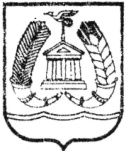 АДМИНИСТРАЦИЯ ГАТЧИНСКОГО МУНИЦИПАЛЬНОГО РАЙОНАЛЕНИНГРАДСКОЙ ОБЛАСТИПОСТАНОВЛЕНИЕОт                   									№  о внесении изменений в  постановление администрации Гатчинского муниципального района от 30.04.2015 № 1665 «О внесении изменений в постановление администрации МО «Город Гатчина» от 14 декабря 2011 года № 1550 «О порядке разработки и утверждения схемы размещения нестационарных торговых объектов, объектов общественного питания, бытового обслуживания и объектов досугово-развлекательного назначения, расположенных на земельных участках находящихся в государственной и муниципальной собственности на территории МО «Город Гатчина»В соответствии с Федеральным законом от 06.10.2003 № 131-ФЗ «Об общих принципах организации местного самоуправления в Российской Федерации», Федеральным законом от 28.12.2009 № 381-ФЗ «Об основах государственного регулирования торговой деятельности в Российской Федерации, руководствуясь Уставом Гатчинского муниципального района,  Уставом МО «Город Гатчина», ПОСТАНОВЛЯЕТ:1. Внести в постановление администрации Гатчинского муниципального района от 30.04.2015 № 1665 «О внесении изменений в постановление администрации МО «Город Гатчина» от 14 декабря 2011 года № 1550 «О порядке разработки и утверждения схемы размещения нестационарных торговых объектов, объектов общественного питания, бытового обслуживания и объектов досугово-развлекательного назначения, расположенных на земельных участках находящихся в государственной и муниципальной собственности на территории МО «Город Гатчина» (далее – Постановление) следующие изменения:1.1. в пункте 1.8.1 слова: «Клюс Н.А. - начальника отделения Отдела надзорной  деятельности Гатчинского района Управления надзорной  деятельности и профилактической работы Главного управления МЧС России по Ленинградской области»  заменить словами: «Коробову С.Н. – старшего инспектора Отдела надзорной деятельности и профилактической работы Гатчинского района майора внутренней службы управления надзорной деятельности Главного управления МЧС России по Ленинградской области»;1.2. в приложении к Постановлению слова: «Романов С.Н. - начальник  отдела градостроительного развития территории комитета градостроительства и архитектуры администрации Гатчинского муниципального района» заменить словами: «Медведева Н.С. -  начальник  отдела градостроительного развития территории комитета градостроительства и архитектуры администрации Гатчинского муниципального района».            3. Контроль над исполнением настоящего постановления  возложить на заместителя главы администрации Гатчинского муниципального района по городскому хозяйству Фараонову Е.Ю.4. Настоящее постановление вступает в силу со дня официального опубликования в газете «Гатчинская правда» и подлежит размещению на официальном сайте администрации Гатчинского муниципального района.Глава администрации                                                                        Гатчинского муниципального района                                        Е.В. ЛюбушкинаН.А. Рудченко 